Publicado en Aranjuez (Madrid) el 04/12/2018 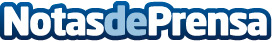 Novelas ganadoras de la IX edición de los Premios Atlantis  'La Isla de Las Letras' 2018Nueve son los años que Ediciones Atlantis lleva celebrando los Premios Atlantis 'La Isla de las Letras', con los que pretende reconocer la labor de escritores noveles que, con gran calidad, publican sus primeras obras. Este año, la convocatoria ha tenido un éxito y afluencia sin precedentesDatos de contacto:Ediciones Atlantiswww.edicionesatlantis.com918657736 / 645 97 4Nota de prensa publicada en: https://www.notasdeprensa.es/novelas-ganadoras-de-la-ix-edicion-de-los_1 Categorias: Nacional Literatura Madrid Premios http://www.notasdeprensa.es